ОТЧЕТуправляющей компании ООО «Содружество Столиц»о выполненных работах и оказанных услугахпо управлению и эксплуатации жилой части многоквартирного дома по адресу:г.Санкт-Петербург, ул.Композиторов, дом 12, литера Бза 2012 год                                  Общая площадь жилых и встроенных помещений здания:          42572,3м²                                                                                                              Количество квартир:          657                                                                     Количество встроенных помещений:           23                                                                                               Количество подъездов:           7                                                                                                 количество лифтов:            19                                                                                                               Этажность:            16, 25, 22, 17, 19, 21, 11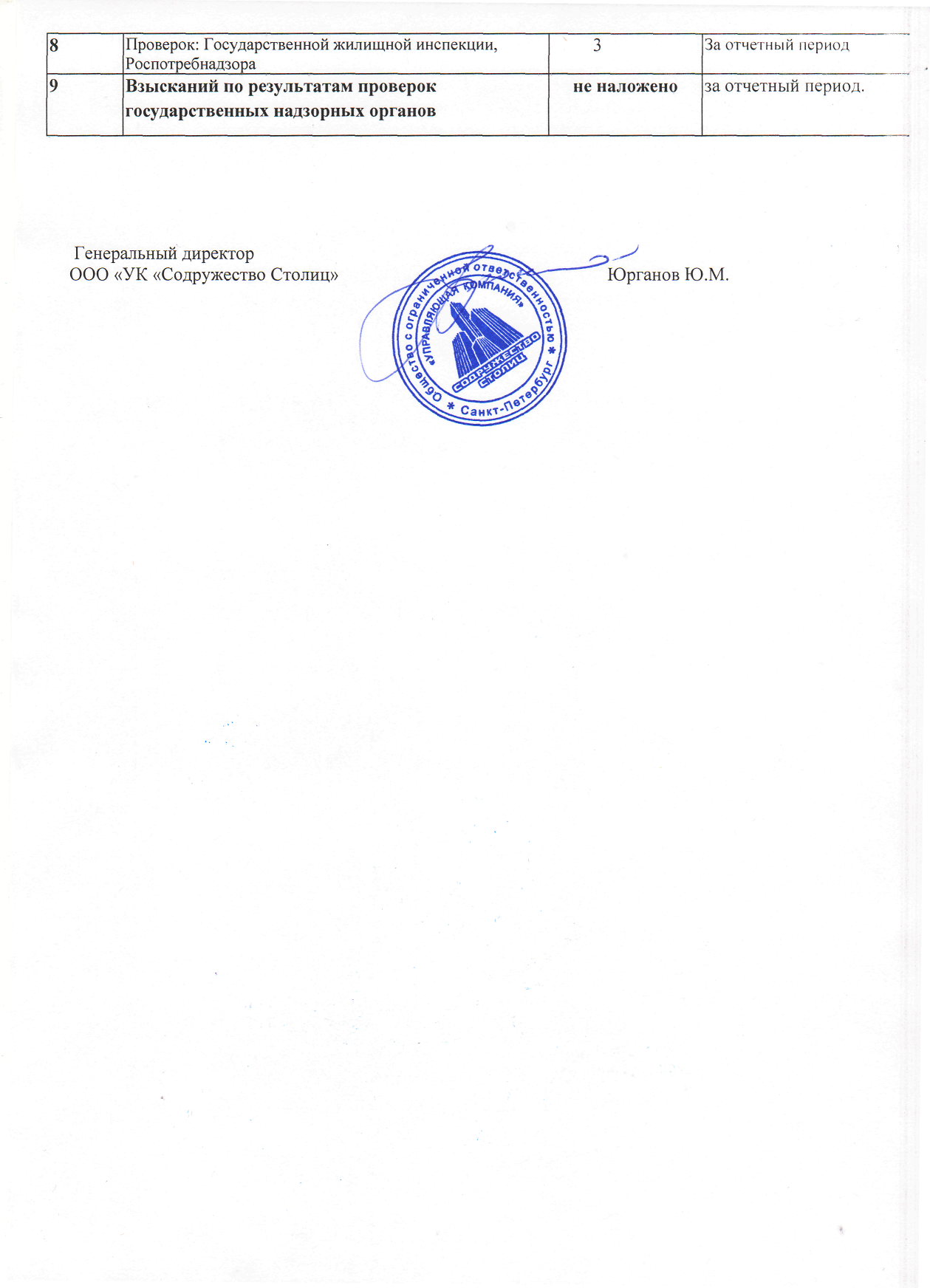 №№     п/пНаименование работНаименование работОбъемПериодичность1. Услуги по управлению многоквартирным домом: Услуги по управлению многоквартирным домом:1.1.Заключены договора:Заключены договора:1.1.1.Договор № 012/12 - ШО о компенсации затрат на приобретение коммунальных услуг от 01.10 2012г. с ЗАО «Ленстройтрест»Договор № 012/12 - ШО о компенсации затрат на приобретение коммунальных услуг от 01.10 2012г. с ЗАО «Ленстройтрест»Временный,администрированиедо даты заключения постоянного договора 1.1.2.Договор № 1803.34.036.2 теплоснабжения в горячей воде на пусконаладочные работы от 01 мая 2012 г. ГУП «ТЭК СПб»Договор № 1803.34.036.2 теплоснабжения в горячей воде на пусконаладочные работы от 01 мая 2012 г. ГУП «ТЭК СПб»временныйдо даты заключения постоянного договора1.1.3.Договор № 36-664531-ЖФ-ВС-В на отпуск питьевой воды 28.05.2012г. ГУП «Водоканал СПб»Договор № 36-664531-ЖФ-ВС-В на отпуск питьевой воды 28.05.2012г. ГУП «Водоканал СПб»временныйдо даты заключения постоянного договора1.1.4.Договор № 36-666705-ЖФ-ВО-В на  прием сточных вод и загрязняющих веществ от 28.05.2012 г. ГУП «Водоканал СПб»Договор № 36-666705-ЖФ-ВО-В на  прием сточных вод и загрязняющих веществ от 28.05.2012 г. ГУП «Водоканал СПб»временныйдо даты заключения постоянного договора1.1.5.Договор № 33 на техническое обслуживание лифтов от 01.08.12 г. ООО "БалтЛифтСистем"Договор № 33 на техническое обслуживание лифтов от 01.08.12 г. ООО "БалтЛифтСистем"Администриро-ваниепостоянно1.1.6.Договор № 123 на вывоз и утилизацию строительного мусора от 18.04.2012г. ООО "Спецстройтранс"Договор № 123 на вывоз и утилизацию строительного мусора от 18.04.2012г. ООО "Спецстройтранс"Администриро-ваниепостоянно1.1.7.Договор  на паспортно-регистрационное обслуживание граждан  ГУЖА Выборгского районаДоговор  на паспортно-регистрационное обслуживание граждан  ГУЖА Выборгского районаАдминистриро-ваниепостоянно1.1.8.Договор оказания услуг связи Северо-Западный "Телеком"Договор оказания услуг связи Северо-Западный "Телеком"на стадии оформления1.1.9.Договор №  120401 / 1 от  01.04.2012 г.  По организации канала связи "InterZet" с  ООО "Перспектива"Договор №  120401 / 1 от  01.04.2012 г.  По организации канала связи "InterZet" с  ООО "Перспектива"Администриро-ваниепостоянно1.1.10.Договор № 7765578-191 ОТ 14.03.2012г.    на оказание услуг подвижной связи "Мегафон"(мобильная связь в диспетчерской)Договор № 7765578-191 ОТ 14.03.2012г.    на оказание услуг подвижной связи "Мегафон"(мобильная связь в диспетчерской)Администриро-ваниепостоянно1.1.11.Договор № б/н от 01.05.2012 г. на оказание услуг для целей кабельного вещания ООО "П.А.К.Т."Договор № б/н от 01.05.2012 г. на оказание услуг для целей кабельного вещания ООО "П.А.К.Т."Администриро-ваниепостоянно1.1.12.Договор № 02/042012 ОТ 11.04.12г. ООО "ПЛАТИДО"      о взаимодействии и сотрудничестве (прием платежей за жилищные и  ком.услуги от населения) Договор № 02/042012 ОТ 11.04.12г. ООО "ПЛАТИДО"      о взаимодействии и сотрудничестве (прием платежей за жилищные и  ком.услуги от населения) Администриро-ваниепостоянно1.1.13.Договор № 108 от 01.06.2012 г. возмездного оказания услуг по профилактической дератизации ОАО "Станция профилактической дезинфекции"Договор № 108 от 01.06.2012 г. возмездного оказания услуг по профилактической дератизации ОАО "Станция профилактической дезинфекции"Администриро-ваниепостоянно1.2.Оформление и ведение технической документации на дом (оперативные журналы, журналы приема и учета заявок, инструктажей по ТБ обслуживающего персонала, учета энергоресурсов )Оформление и ведение технической документации на дом (оперативные журналы, журналы приема и учета заявок, инструктажей по ТБ обслуживающего персонала, учета энергоресурсов )            16 журналовежедневно в рабочие дни1.3.Расчет платы за жилищно-коммунальные услугиРасчет платы за жилищно-коммунальные услуги657 квартир, 23 нежилых помещений ежемесячно1.4.Работа с должниками  посредством коллекторского агентства ООО «Линдорф»Работа с должниками  посредством коллекторского агентства ООО «Линдорф»при  задолженности  по оплате жилищно-коммунальных услуг более 3-х месяцевс декабря 2012г.1.5.Обучены лица , из числа административно-технического персонала, ответственные за электрохозяйство, тепловую энергоустановку, организацию работы лифтов, за пожарную безопасностьОбучены лица , из числа административно-технического персонала, ответственные за электрохозяйство, тепловую энергоустановку, организацию работы лифтов, за пожарную безопасностьуправляющий,гл.энергетикежегодно1.6.Проведена аттестация обслуживающего персонала (электрики, сантехники, диспетчеры, дворники, уборщицы) на знание правил и норм производственной санитарии и техники безопасностиПроведена аттестация обслуживающего персонала (электрики, сантехники, диспетчеры, дворники, уборщицы) на знание правил и норм производственной санитарии и техники безопасности10 чел.ежегодно1.7.Управляющий дома и бухгалтер ведут приемы проживающих гражданУправляющий дома и бухгалтер ведут приемы проживающих гражданПонедельник:   10.00 – 13.00                                                                                       Вторник:   17.00 - 20.00 2 раза в неделю1.8.Производилась работа по выполнению гарантийных обязательств Застройщика ЗАО "Ленстройтрест" по заявлениям собственников:                                                                                                                                                                                                                  Производилась работа по выполнению гарантийных обязательств Застройщика ЗАО "Ленстройтрест" по заявлениям собственников:                                                                                                                                                                                                                  за отчетный период1.8.1. Замена радиаторов отопленияЗамена радиаторов отопления4 заявления1.8.2. Замена стеклопакетов и их регулировка Замена стеклопакетов и их регулировка             24 заявления2.Работы и услуги по содержанию общего имущества в многоквартирном доме:Работы и услуги по содержанию общего имущества в многоквартирном доме:2.1.Услуги по дератизацииУслуги по дератизации13725,3 м²1 раз в месяц2.2.Услуги аварийно-диспетчерского обслуживания общедомовых системУслуги аварийно-диспетчерского обслуживания общедомовых системОбработка технологических сигналов ОДС, прием заявоккруглосуточно2.3.Прием и исполнение заявок от населения (платные услуги)Прием и исполнение заявок от населения (платные услуги)230 заявки5 раз в неделю2.4.Сезонные технические осмотры общего имущества многоквартирного домаСезонные технические осмотры общего имущества многоквартирного дома2 раза в год   октябрь 2012г.2.5.Внеплановые осмотрыВнеплановые осмотры2 раза в месяц и по заявлениям собственников За отчетный период2.6.Подготовка дома к зимнему отопительному сезону 2012-2013 гг.: предъявление систем инспекторам:Подготовка дома к зимнему отопительному сезону 2012-2013 гг.: предъявление систем инспекторам:общее имуществоС мая по 31 августа 2012 г.2.6.1.Предъявление систем инспекторам ВодоканалаПредъявление систем инспекторам Водоканала   3  в/уСентябрь 2012.2.6.2.Гидравлическая промывка систем центрального отопления, индивидуальных тепловых пунктов и гидравлические испытания систем отопления, ГВСГидравлическая промывка систем центрального отопления, индивидуальных тепловых пунктов и гидравлические испытания систем отопления, ГВС5 ИТП, 5 систем ГВС, 5 систем ЦОСентябрь 2012г.2.6.3.Замена бракованных  манометровЗамена бракованных  манометров1 шт.ноябрь 2012 г.2.6.4.Замена водомера холодной воды в связи с выходом из строяЗамена водомера холодной воды в связи с выходом из строя1 шт.декабрь 2012.2.6.9.Замена ламп накаливания на энергосберегающие в местах общего пользованияЗамена ламп накаливания на энергосберегающие в местах общего пользования622 шт.За отчетный период2.7.Работы по техническому обслуживанию общего имущества в доме:Работы по техническому обслуживанию общего имущества в доме:Работы по техническому обслуживанию общего имущества в доме:2.7.1.По системам центрального отопления (в соответствии с Постановлением Госстроя № 170 от 27.09.2003г.)в полном объемев полном объеме5 раз в неделю                                                                                                                                                                                                                                                            2.7.2.По системам горячего водоснабжения (в соответствии с Постановлением Госстроя № 170 от 27.09.2003г.)в полном объемев полном объеме5 раз в неделю2.7.3.По системам холодного водоснабжения(в соответствии с Постановлением Госстроя № 170 от 27.09.2003г.)в полном объемев полном объеме5 раз в неделю2.7.4.По системам канализации(в соответствии с Постановлением Госстроя № 170 от 27.09.2003г.)в полном объемев полном объеме5 раз в неделю, по графику ППР2.7.5.По внутренним системам электроснабжения и электротехническим устройствам домав полном объемесогласно графика ППРв полном объемесогласно графика ППР5 раз в неделю2.7.6.Профилактический осмотр этажных электрощитков1 раз в квартал1 раз в квартал4 осмотра по графику ППР2.7.7.Объединенная диспетчерская система с проводной связьюв полном объемев полном объеме1 раз в неделю и по необходимости2.7.8.По системам контроля доступа (домофоны)в полном объемев полном объеме1 раз в неделю и по необходимости2.7.9.По системам дымоудаления и противопожарной автоматикив полном объемев полном объеме1 раз в неделю и по необходимости2.7.10.По системам противопожарного водопроводав полном объемев полном объеме1 раз в неделю и по необходимости2.9.12.По индивидуальным тепловым пунктам и узлам учета тепловой энергии (выполнение ПНР )5 ИТП5 ИТПООО «Теплостар-инжениринг»2.9.13.По повысительной насосной станции и водомерным узлам3 станции, 3 узла3 станции, 3 узла1 раз в неделю и по необходимости2.10.Содержание общедомовых узлов учета  энергоресурсов5- по теплу3-по ХВС33-по электроэнергии5- по теплу3-по ХВС33-по электроэнергииПостоянно3.Санитарная уборка мест общего пользования (коридоры, лестницы, переходные балконы, технологические помещения)Санитарная уборка мест общего пользования (коридоры, лестницы, переходные балконы, технологические помещения)Санитарная уборка мест общего пользования (коридоры, лестницы, переходные балконы, технологические помещения)Санитарная уборка мест общего пользования (коридоры, лестницы, переходные балконы, технологические помещения)3.1.Подметание полов коридоров, лестницПодметание полов коридоров, лестниц9406,4 м²по графику уборки.3.2.Влажная уборка полов 1-го этажа; влажная уборка кабин лифтовВлажная уборка полов 1-го этажа; влажная уборка кабин лифтов169,0 м²6 раз в неделю3.3.Влажная уборка полов выше 1-го этажаВлажная уборка полов выше 1-го этажа9237,4 м²по графику уборки.3.4.Мытье дверей и чистка стекол стеклопакетов в МОПМытье дверей и чистка стекол стеклопакетов в МОП613 шт.2 раза в год(дополнительно по мере загрязнения)3.5.Влажная уборка пожарных шкафовВлажная уборка пожарных шкафов382 шт.1 раз в месяц3.6.Влажная уборка отопительных приборовВлажная уборка отопительных приборов131 шт.1 раз в месяц3.7.Влажная протирка плафонов светильниковВлажная протирка плафонов светильников2501 шт.1 раз в год/летний период/3.8.Чистка вестибюльных ковровЧистка вестибюльных ковров          7 шт.6 раз  в неделю3.9.Вынос строительного мусора, складируемого собственниками в этажных коридорахВынос строительного мусора, складируемого собственниками в этажных коридорах432 м3за отчетный период3.10.Уборка подвалаУборка подвала4318,9 м²Сентябрь 2012г.3.11.Уборка чердаков, техэтажейУборка чердаков, техэтажей1872,7 м²Сентябрь 2012г.  и по  необходимости4.Вывоз и утилизация мусора:Вывоз и утилизация мусора:4.1.Вывоз и утилизация твердых бытовых отходов и строительного мусораВывоз и утилизация твердых бытовых отходов и строительного мусора2700 м3за отчетный период5.Лифты:Лифты:5.1.Техническое обслуживание лифтов ООО  "БалтЛифтСистем"Техническое обслуживание лифтов ООО  "БалтЛифтСистем"19 шт. по договору.5.2.Техническое диагностирование лифтовТехническое диагностирование лифтов19  шт. Август 2012г.6.Работы по текущему ремонту:Работы по текущему ремонту:6.1.Домофоны:Домофоны:6.1.1.Замена кнопки выхода домофона  на 2-ой, 3-ей, 4-ой, 5-ой секцияхЗамена кнопки выхода домофона  на 2-ой, 3-ей, 4-ой, 5-ой секциях6 шт.Июнь 2012г.6.1.2.Замена магнитов в ПЗУ  ( 1-7 секции)Замена магнитов в ПЗУ  ( 1-7 секции)12 шт.Сентябрь, декабрь 2012 г.6.1.3.Замена блока коммутации 2 и 7 секцийЗамена блока коммутации 2 и 7 секций3 шт.Сентябрь, декабрь 2012г.6.1.4Установка доводчиков (вандализм)Установка доводчиков (вандализм)26 шт.за отчетный период6.1.5.Регулировка и ремонт доводчиковРегулировка и ремонт доводчиков76 шт.за отчетный период6.3.Оконные и дверные заполнения:Оконные и дверные заполнения:6.3.1.восстановление поврежденного остекления дверей  чердачного помещения, входных дверей, дверей переходных балконов  неустановленными лицамивосстановление поврежденного остекления дверей  чердачного помещения, входных дверей, дверей переходных балконов  неустановленными лицами42 армирован-ных стеклаза отчетный период6.3.2.Установка пружин на двери МОПУстановка пружин на двери МОП230 шт. за отчетный период.6.3.3.Смена замков в подвале и на тех.этажах ( вандализм)Смена замков в подвале и на тех.этажах ( вандализм)          9 шт.за отчетный период6.3.5.Восстановление сломанных дверных ручекВосстановление сломанных дверных ручек14За отчетный период11 пар.2 эт.-акт от 28.09.12.6.4.Ремонт мест общего пользования:Ремонт мест общего пользования:6.4.1.Антивандальная обшивка лифтовАнтивандальная обшивка лифтов          10 шт.Июнь 2012г.6.4.2.Замена замков в почтовых ящиках (1194, 1397, 1324, 1305, 1360, 1385, 1280 и др .)Замена замков в почтовых ящиках (1194, 1397, 1324, 1305, 1360, 1385, 1280 и др .)          40 шт.июль – декабрь 2012г.6.5.Водопровод, канализация:Водопровод, канализация:6.5.1.Сварка регистров на мусоросборных камерах 1-7 секций.Сварка регистров на мусоросборных камерах 1-7 секций.        32 шт.октябрь 2012г.6.5.2.Замена торцевого уплотнения повысительного насоса ПНС № 2Замена торцевого уплотнения повысительного насоса ПНС № 2         1 шт.Август 2012г.6.5.3.Замена крана на стояке ГВС в подвале 3, 7 секцийЗамена крана на стояке ГВС в подвале 3, 7 секций        2 шт.сентябрь, октябрь 2012г.6.5.4.Восстановление стояков канализации в квартирах(тройники и участки труб d110 мм (кв.1227, 1289, 1338, 1047, 1303, 1118, 1085, 1344, 1351, 1088)Восстановление стояков канализации в квартирах(тройники и участки труб d110 мм (кв.1227, 1289, 1338, 1047, 1303, 1118, 1085, 1344, 1351, 1088)10 квартир, + гарант.ремонт- 8 квартирза отчетный период6.5.5Устранение течи на сгонах радиаторов и полотенцесушилахУстранение течи на сгонах радиаторов и полотенцесушилах       16 шт.за отчетный период6.5.6Регулировка систем отопленияРегулировка систем отопления     5 системза отчетный период6.5.7Установка регулировочных кранов «Баллорекс»  на стояках системы ГВС 5,6,7 секцийУстановка регулировочных кранов «Баллорекс»  на стояках системы ГВС 5,6,7 секций     39 шт.Декабрь 2012г.6.5.8.Регулировка системы ГВС:Регулировка системы ГВС:      5-7 секцияДекабрь 2012г.6.5.9Установка запорно-балансировочных кранов "Баллорекс" ( 5-7 секции )Установка запорно-балансировочных кранов "Баллорекс" ( 5-7 секции )         39 шт.Декабрь 2012г.6.5.10Установка импульсных трубок ( 2 секция )Установка импульсных трубок ( 2 секция )         25 шт.ноябрь 2012г.6.5.11Замена ревизии ( 5 секция, техэтаж , 2 секция) Замена ревизии ( 5 секция, техэтаж , 2 секция)         3 шт.Ноябрь 2012г. 6.5.12Установка тройников / заглушек ( техэтаж 5 секции, подвал 4 секции )Установка тройников / заглушек ( техэтаж 5 секции, подвал 4 секции )       3/8 шт.июль-декабрь 2012г.6.5.13Установлено кранов Ду 15 мм во 2, 4, 5 секцияхУстановлено кранов Ду 15 мм во 2, 4, 5 секциях       15 шт.Ноябрь 2012г.6.6.Электроснабжение и электротехнические устройства.Электроснабжение и электротехнические устройства.6.6.1.Замена ламп дневного света в жилой частиЗамена ламп дневного света в жилой части    126 шт.по необходимости6.6.2.Замена ламп накаливания в подвалахЗамена ламп накаливания в подвалах    150 шт.по необходимости6.6.3.Замена ламп накаливания на "черных" лестницахЗамена ламп накаливания на "черных" лестницах    100 шт.по необходимости6.6.4.Замена ламп накаливания на переходных балконах и тамбурах Замена ламп накаливания на переходных балконах и тамбурах       80 шт.по необходимости6.6.5.Замена ламп ДРЛ уличного освещенияЗамена ламп ДРЛ уличного освещения      6 шт.по необходимости6.6.6.Замена ламп накаливания на энергосберегающие в аркеЗамена ламп накаливания на энергосберегающие в арке      6 шт.по необходимости6.6.7.Замена ламп накаливания на энергосберегающие в лифтовых машинных  отделенияхЗамена ламп накаливания на энергосберегающие в лифтовых машинных  отделениях      28 шт.по необходимости6.6.8.Установка электророзеток в техпомещенияхУстановка электророзеток в техпомещениях      8 шт.по необходимости6.6.9.Замена ламп в ИТП, водомерах, ГРЩЗамена ламп в ИТП, водомерах, ГРЩ      40 шт.по необходимости6.6.10Замена дросселейЗамена дросселей     10 шт.по необходимости6.6.11.Замена цоколейЗамена цоколей      100 шт.по необходимости6.7.Дополнительное  благоустройство:Дополнительное  благоустройство:6.7.1.Изготовление и монтаж решеток на лестницах тех.этажей Изготовление и монтаж решеток на лестницах тех.этажей        7 шт.Сентябрь 2012г.6.7.2.Изготовление и установка решетки на окно Изготовление и установка решетки на окно        1 шт.Июль 2012г.6.7.3.Изготовление и монтаж навеса над входом в подвал с откидной кровлейИзготовление и монтаж навеса над входом в подвал с откидной кровлей       81 шт.август  2012г.6.7.4.Изготовление и установка люков над световыми окнами в подвалеИзготовление и установка люков над световыми окнами в подвале      14 шт.Август 2012г.6.7.5.Установлена аппарель для спуска/подъема колясок  на 1 секцииУстановлена аппарель для спуска/подъема колясок  на 1 секции        1 шт.Декабрь 2012г.6.7.6Установлены полусферы для ограничения проезда автотранспорта к коммерческим помещениямУстановлены полусферы для ограничения проезда автотранспорта к коммерческим помещениям        8 шт.Август 2012г.6.8.Лифты:Лифты:6.8.1.Восстановление блокировок на лифтах (по результатам осмотра лифтов при перезаключении дог.на техобслуживание)Восстановление блокировок на лифтах (по результатам осмотра лифтов при перезаключении дог.на техобслуживание)4 шт.Август 2012г.6.8.2.Восстановлен контакт ДШ (лифт г/п 400кг)Восстановлен контакт ДШ (лифт г/п 400кг)3 секцияАвгуст 2012г.6.8.3.Восстановлен реверс ДК (лифт  г/п 630 кг)Восстановлен реверс ДК (лифт  г/п 630 кг)7 секцияАвгуст 2012г.6.8.4Установлен контакт ДК (лифт  г/п 630 кг)Установлен контакт ДК (лифт  г/п 630 кг)6 секцияАвгуст 2012г.6.8.5Замена пускателя привода дверей (лифт г/п 400 кг)Замена пускателя привода дверей (лифт г/п 400 кг)1 секцияОктябрь 2012г.6.8.6Замена датчика УКСЛ (лифт г/п 400 кг)Замена датчика УКСЛ (лифт г/п 400 кг)1 секцияОктябрь 2012г.6.8.7Замена пускателя привода дверей (лифт г/п 400 кг)Замена пускателя привода дверей (лифт г/п 400 кг)7 секцияОктябрь 2012г.7Работы и услуги по санитарному содержанию придомовой территории.Работы и услуги по санитарному содержанию придомовой территории.Работы и услуги по санитарному содержанию придомовой территории.Работы и услуги по санитарному содержанию придомовой территории.7.1.Подметание земельного участка в летний период(плитка)Подметание земельного участка в летний период(плитка)      1500 м²6 раз в неделю7.2.Полив  зеленых насажденийПолив  зеленых насаждений       200 м²по необходимости7.3.Уборка мусора из урнУборка мусора из урн        7 шт.6 раз в неделю7.4.Вывоз строительного контейнераВывоз строительного контейнера        1 шт.по необходимости7.5.Стрижка газоновСтрижка газонов      200 м²3 раза за отчетный период 7.6Механизированная очистка территории от снегаМеханизированная очистка территории от снега      2 раза за отчетный период